Pump location / Розташування насосуОПИТУВАЛЬНИЙ ЛИСТ ДЛЯ ВИБОРУ ДІАФРАГМОВОГО НАСОСУОПИТУВАЛЬНИЙ ЛИСТ ДЛЯ ВИБОРУ ДІАФРАГМОВОГО НАСОСУОПИТУВАЛЬНИЙ ЛИСТ ДЛЯ ВИБОРУ ДІАФРАГМОВОГО НАСОСУ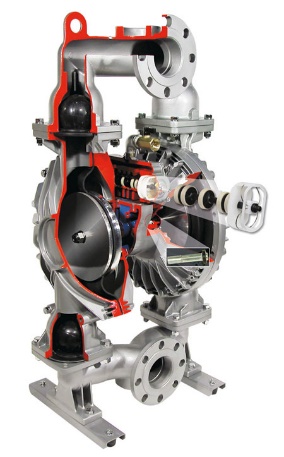 Дата:Компанія:e-mail:e-mail:П.І.П.Телефон:Телефон:Pump model which was usingМодель насосу, що використовуєтьсяPump model which was usingМодель насосу, що використовуєтьсяOperational requirements Експлуатаційні вимогиFlow rate, l/hour Витрата (Q), л/годOperational requirements Експлуатаційні вимогиHead (H), mНапір, (H), м Operational requirements Експлуатаційні вимогиHorizontal pumping distance L, mДовжина горизонтального трубопроводу L, мOperational requirements Експлуатаційні вимогиInner diameter of discharge pipeline, mmВнутрішній діаметр напірної лінії, ммOperational requirements Експлуатаційні вимогиType of suction (self-priming/submersible)Тип всмоктування (самовсмоктування/з підпором)Operational requirements Експлуатаційні вимогиSuction/immersion depth (h1), m Глибина всмоктування/занурення (h1), мOperational requirements Експлуатаційні вимогиSuction pipeline length l1, mДовжина всмоктувального трубопроводу l1, мOperational requirements Експлуатаційні вимогиInner diameter of suction pipeline, mmВнутрішній діаметр всмоктувальної лінії, ммOperational requirements Експлуатаційні вимогиТривалість роботи на добу, годDuration of work per day, hoursProduct for pumping Продукт для перекачування Name of pumping liquidНазва рідини, яку необхідно перекачуватиProduct for pumping Продукт для перекачування Concentration, %Концентрація, %Product for pumping Продукт для перекачування Specific gravity, g/cm³Густина, г/см³Product for pumping Продукт для перекачування Temperature of liquid, °CТемпература рідини, °CProduct for pumping Продукт для перекачування рH Product for pumping Продукт для перекачування Dynamic viscosity, cPs / mPa*cДинамічна в’язкість, сПз / мПа*сProduct for pumping Продукт для перекачування Max. size of solids, mmМакс. розмір твердих включень, мм